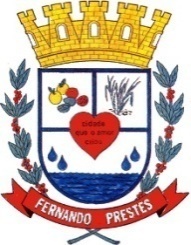 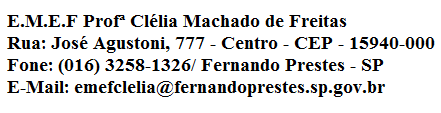 E.M.E F. “PROFESSORA CLÉLIA MACHADO DE FREITAS”PERÍODO: 05/04/2021 A 09/04/2021DISCIPLINA: PORTUGUÊSPROFESSORA: ELIANAALUNO (A):_____________________________________________1º ANO-AData: 05/04/2021ACESSAR AO VÍDEO NO YOUTUBE PARA ASSISTIR AS AULAS DA SEMANA: SEGUNDA –FEIRAHOJE VAMOS TRABALHAR A VOGAL: A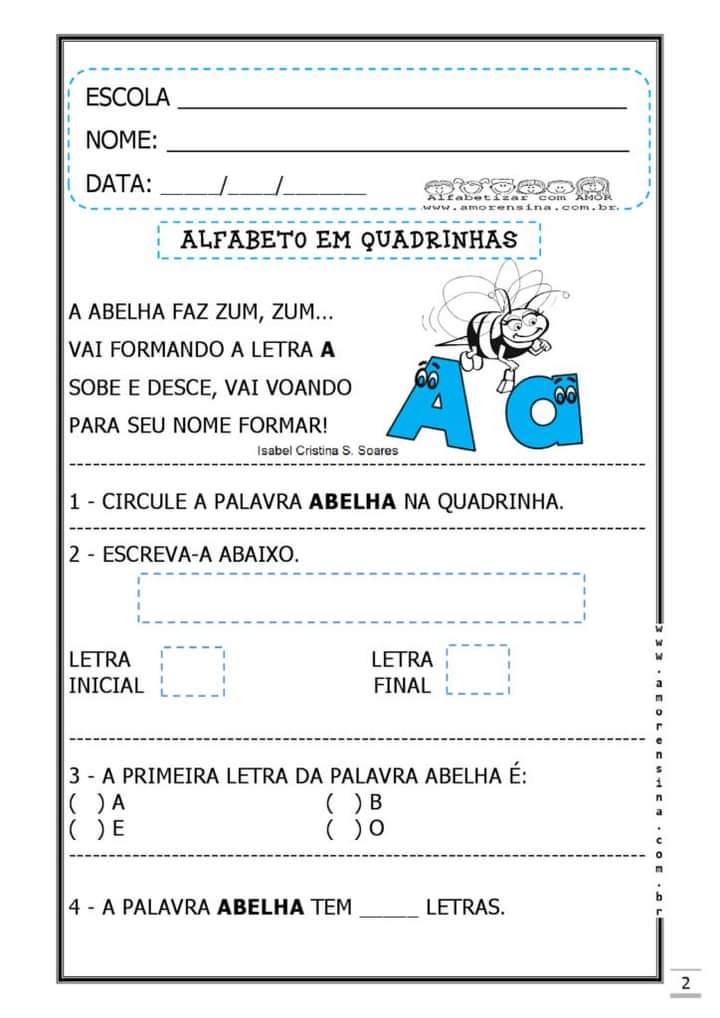 E.M.E F. “PROFESSORA CLÉLIA MACHADO DE FREITAS”PERÍODO: 05/04/2021 A 09/04/2021DISCIPLINA: MATEMÁTICAPROFESSORA: ELIANAALUNO (A):_____________________________________________1º ANO-AData: 06/04/2021TERÇA –FEIRAVAMOS CONHECER O NÚMERO 13!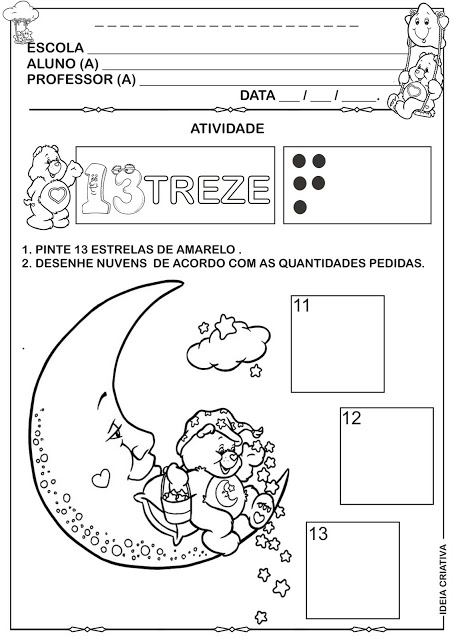 E.M.E F. “PROFESSORA CLÉLIA MACHADO DE FREITAS”PERÍODO: 05/04/2021 A 09/04/2021DISCIPLINA: PORTUGUÊS E MATEMÁTICAPROFESSORA: ELIANAALUNO (A):_____________________________________________1º ANO-AData: 07/04/2021 QUARTA –FEIRAMATEMÁTICAVAMOS PRATICAR O TRAÇADO DO NÚMERO 13.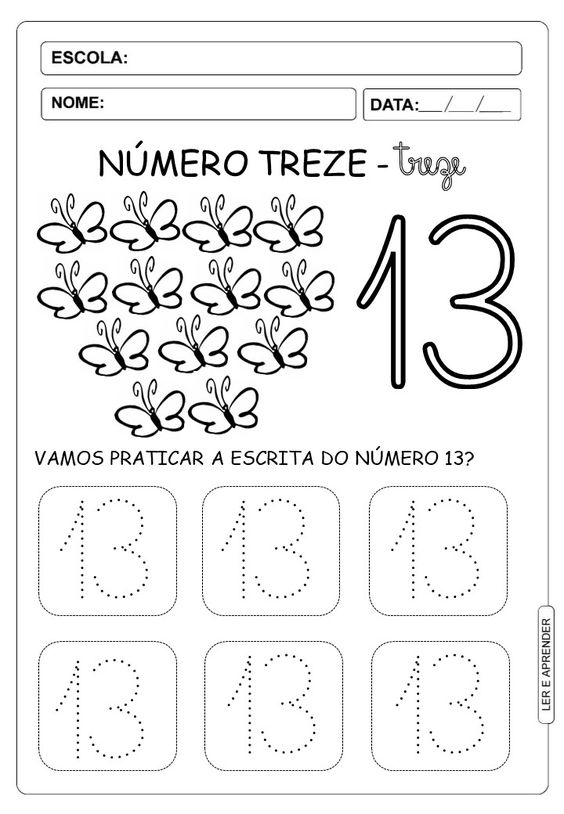 PORTUGUÊSRECORTE E COLE PALAVRAS QUE COMEÇAM COM A VOGAL: A